 Կապեր այլ փաստաթղթերի հետ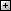  Փոփոխողներ և ինկորպորացիաներՀամարը N 724Տեսակը ԻնկորպորացիաՏիպը ՈրոշումԿարգավիճակը Գործում էՍկզբնաղբյուրը ԼՂՀՊՏ 2008.01.14/02(74)Ընդունման վայրը ՍտեփանակերտԸնդունող մարմինը ԼՂՀ կառավարությունԸնդունման ամսաթիվը 25.12.2007Ստորագրող մարմինը ԼՂՀ ՎարչապետՍտորագրման ամսաթիվը 25.12.2007Վավերացնող մարմինը Վավերացման ամսաթիվը Ուժի մեջ մտնելու ամսաթիվը 01.01.2008Ուժը կորցնելու ամսաթիվը ԼՂՀ ԿԱՌԱՎԱՐՈՒԹՅԱՆ ՈՐՈՇՈՒՄԸ ՆՈՐԱՍՏԵՂԾ ԸՆՏԱՆԻՔՆԵՐԻ ՀԱՄԱՐ ԱՄՈՒՍՆՈՒԹՅԱՆ ՆՊԱՍՏ ՍԱՀՄԱՆԵԼՈՒ ՄԱՍԻՆԼԵՌՆԱՅԻՆ ՂԱՐԱԲԱՂԻ ՀԱՆՐԱՊԵՏՈՒԹՅԱՆ ԿԱՌԱՎԱՐՈՒԹՅՈՒՆՈ Ր Ո Շ ՈՒ Մ ք.ՍտեփանակերտՆորաստեղծ ընտանիքների համար ամուսնության նպաստ սահմանելու մասինԱրցախի Հանրապետությունում ամուսնությունները խրախուսելու և նորաստեղծ ընտանիքներին պետական աջակցություն ցուցաբերելու նպատակով՝ Լեռնային Ղարաբաղի Հանրապետության կառավարությունը որոշում է.(նախաբանը փոփ. 29.05.2018 N 414-Ն)1. Արցախի Հանրապետության օրենսդրության համաձայն ամուսնության գրանցման դեպքում նորաստեղծ ընտանիքի համար սահմանվում է ամուսնության միանվագ նպաստ, որը հատկացվում է Արցախի Հանրապետության պետական բյուջեի միջոցների հաշվին` ամուսիններից յուրաքանչյուրին 150.0 հազար դրամի չափով:(1-ին կետը խմբ. 19.04.2013 N 199-Ն, փոփ. 29.05.2018 N 414-Ն)2. Հաստատել ամուսնության միանվագ նպաստ հատկացնելու կարգը՝ համաձայն հավելվածի:3. Արցախի Հանրապետության արդարադատության նախարարությանը՝ Արցախի Հանրապետության աշխատանքի, սոցիալական հարցերի և վերաբնակեցման նախարարությանը տրամադրել՝ա) յուրաքանչյուր ամսվա ընթացքում տրված ամուսնության վկայականների կրկնօրինակների (միայն 2008 թվականի հունվարի 1-ից հետո գրանցված ամուսնությունների) տվյալները՝ մինչև հաջորդ ամսվա 10-ը,բ) յուրաքանչյուր ամսվա ընթացքում տրված ամուսնալուծության վկայականների տվյալները՝ մինչև հաջորդ ամսվա 10-ը:(3-րդ կետը փոփ. 19.04.2013 N 199-Ն, փոփ. 29.05.2018 N 414-Ն)4. Արցախի Հանրապետության պետական կառավարման մարմիններին՝ սույն որոշմամբ սահմանված աշխատանքների իրականացման համար համագործակցել Արցախի Հանրապետության աշխատանքի, սոցիալական հարցերի և վերաբնակեցման նախարարության հետ:(4-րդ կետը փոփ. 19.04.2013 N 199-Ն, փոփ. 29.05.2018 N 414-Ն)5. Սույն որոշման կատարման վերահսկողության և կառավարման լիազորությունները վերապահել Արցախի Հանրապետության աշխատանքի, սոցիալական հարցերի և վերաբնակեցման նախարարությանը:(5-րդ կետը փոփ. 19.04.2013 N 199-Ն, փոփ. 29.05.2018 N 414-Ն)6. Արցախի Հանրապետության աշխատանքի, սոցիալական հարցերի և վերաբնակեցման նախարարին՝ ապահովել սույն որոշման հասարակական իրազեկումը:(6-րդ կետը փոփ. 19.04.2013 N 199-Ն, փոփ. 29.05.2018 N 414-Ն)7. Սույն որոշումն ուժի մեջ է մտնում 2008 թվականի հունվարի 1-ից:Կ Ա Ր Գամուսնության միանվագ նպաստ հատկացնելու1. Սույն կարգով սահմանվում են Արցախի Հանրապետության օրենսդրության համաձայն ամուսնության գրանցման դեպքում ամուսնության միանվագ նպաստ (այսուհետ՝ նպաստ) հատկացնելու հետ կապված հարաբերությունները:(1-ին կետը փոփ. 19.04.2013 N 199-Ն, փոփ. 29.05.2018 N 414-Ն)2. Նպաստի իրավունք ունի 40 տարին չլրացած`ա) Արցախի Հանրապետությունում հաշվառված այն անձը, ում ամուսնությունը գրանցվել է Արցախի Հանրապետության քաղաքացիական կացության ակտերի գրանցման մարմնում,բ) Արցախի Հանրապետության զինված ուժերում և այլ զորքերում պայմանագրային զինվորական ծառայություն անցնող այն անձը (անկախ հաշվառման վայրից), ով ամուսնացել է Արցախի Հանրապետությունում հաշվառված անձի հետ և ամուսնությունը գրանցվել է Արցախի Հանրապետության քաղաքացիական կացության ակտերի գրանցման մարմնում:Անձին նպաստ է հատկացվում միայն մեկ անգամ:2013 թվականի հունվարի 1-ից հետո ամուսնալուծման և նույն անձի հետ ամուսնության գրանցման դեպքում նպաստ չի հատկացվում:(2-րդ կետը լրաց. 23.06.2009 N 394-Ն, խմբ. 19.04.2013 N 199-Ն, փոփ. 29.05.2018 N 414-Ն)3. Նպաստ հատկացնելու համար անձը գրավոր դիմումի հետ ամուսնության գրանցման վայրի՝ Արցախի Հանրապետության աշխատանքի, սոցիալական հարցերի և վերաբնակեցման նախարարության (այսուհետ՝ լիազոր մարմին) աշխատակազմի սոցիալական ծառայության տարածքային գործակալություն (այսուհետ` իրավասու մարմին) է ներկայացնում նաև.ա) անձնագիրը կամ անձը հաստատող այլ փաստաթուղթը (հաշվառման և ամուսնության մասին նշումները պարտադիր են) և դրա պատճենը,բ)  հանրային ծառայությունների համարանիշը և դրա պատճենը կամ վավեր սոցիալական ապահովության քարտը և դրա պատճենը կամ Արցախի Հանրապետության ոստիկանության կողմից տրված՝ հանրային ծառայությունների համարանիշ չստանալու մասին տեղեկանքը,գ) ամուսնության վկայականը և պատճենը։Սույն կարգի 2-րդ կետի «բ» ենթակետում նշված անձինք սույն կետով սահմանված փաստաթղթերից բացի ներկայացնում են նաև «Զինվորական ծառայություն անցնելու մասին» Լեռնային Ղարաբաղի Հանրապետության օրենքով սահմանված՝ համապատասխան պետական լիազոր մարմնի տված տեղեկանքը` պայմանագրային հիմունքներով ծառայություն անցնելու մասին:(3-րդ կետը փոփ., լրաց. 23.06.2009 N 394-Ն, լրաց. 26.01.2010 N 23-Ն, խմբ. 19.04.2013 N 199-Ն, փոփ., խմբ. 29.05.2018 N 414-Ն)4. Դիմումը և անհրաժեշտ փաստաթղթերն ընդունելու ժամանակ իրավասու մարմնում՝ա) դիմումում լրացված տվյալները համեմատվում են անձնագրի և ներկայացված մյուս փաստաթղթերի տվյալների հետ,բ) փաստաթղթերի բնօրինակները համեմատվում են դրանց պատճենների հետ, պատճենների վրա կատարվում «Իսկականի հետ ճիշտ է» գրառումը և կնքվում իրավասու մարմնի կնիքով,գ) անձի դիմումը հաշվառվում է դիմումների հաշվառման մատյանում,դ) ամուսնության վկայականի բնօրինակի դարձերեսը կնքվում է, կատարվում «Հաշվառված է ամուսնության միանվագ նպաստ հատկացնելու համար» գրառումը (նշելով անձի անունը և ազգանունը), թվագրվում և ստորագրվում,ե) ստեղծվում է նպաստի գործ, որին տրվում է համար՝ բաղկացած իրավասու մարմնի կոդից և հերթական համարից:Փաստաթղթերի պատճենները մնում են իրավասու մարմնում, իսկ բնօրինակները վերադարձվում են դիմողին:(4-րդ կետը փոփ., լրաց. 19.04.2013 N 199-Ն)5. Նպաստ հատկացվում է դիմումն անհրաժեշտ փաստաթղթերով ամուսնության գրանցման պահից 6 ամսվա ընթացքում ներկայացնելու դեպքում:6. Յուրաքանչյուր ամսվա ընթացքում ստեղծված գործերի հիման վրա, մինչև հաջորդ ամսվա 5-ը, իրավասու մարմինը հայտ է ներկայացնում (կցելով էլեկտրոնային կրիչ՝ գործերում առկա տվյալներով) լիազոր մարմին՝ որը.ա) ներկայացված տվյալները համադրում է Արցախի Հանրապետության արդարադատության նախարարության տրամադրած տվյալների հետ,բ) ամփոփում է հայտերը և ընդհանուր ֆինանսավորման հայտ ներկայացնում Արցախի Հանրապետության ֆինանսների նախարարություն,գ) ֆինանսական միջոցները ստանալուց հետո դրանք փոխանցում է իրավասու մարմիններին:(6-րդ կետը փոփ. 19.04.2013 N 199-Ն, փոփ. 29.05.2018 N 414-Ն)7. Նպաստի վճարումները իրականացվում են «Արցախբանկ» ՓԲԸ-ի մասնաճյուղերի միջոցով՝ իրավասու մարմնի կողմից կազմված վճարման ցուցակներով:8. Յուրաքանչյուր եռամսյակի ավարտից հետո, մինչև եռամսյակին հաջորդող ամսվա 15-ը, «Արցախբանկ» ՓԲԸ-ի համապատասխան մասնաճյուղի կողմից հաշվետվություն է ներկայացվում իրավասու մարմին՝ եռամսյակի ընթացքում ստացված և վճարված գումարների մասին, որի պատճենը 3 աշխատանքային օրվա ընթացքում իրավասու մարմնի կողմից ներկայացվում է լիազոր մարմին:10. Նպաստի գործում կեղծ (ոչ հավաստի) փաստաթղթեր հայտնաբերելու դեպքում նպաստի գումարը հետ է գանձվում՝ Արցախի Հանրապետության օրենսդրությամբ սահմանված կարգով:(10-րդ կետը փոփ. 29.05.2018 N 414-Ն)11. Սույն կարգի 3-րդ կետում նշված դիմումի, 4-րդ կետում նշված հաշվառման մատյանի, 6-րդ կետում նշված՝ էլեկտրոնային կրիչով ներկայացվող տվյալների, 7-րդ կետում նշված վճարման ցուցակի ձևերը, ինչպես նաև 4-րդ կետում նշված կոդերը հաստատվում են լիազոր մարմնի կողմից: